Příloha č. 1Program 9.1 Podpora ozdravných a rekondičních pobytů 
pro zdravotně/tělesně postižené občany Vyhlášení programu k předkládání žádostí o dotaci  Pozn.: 1) nedílnou součástí vyhlášeného programu musí být Hodnotící formulář (viz příloha č. P05), vzor Žádosti 
o poskytnutí dotace z rozpočtu LK (viz příloha č. P03) a Vzor veřejnoprávní smlouvy (viz příloha č. P04)2) na poskytnutí dotace z programu Dotačního fondu LK není právní nárok a poskytnutím dotace z  programu nezakládá nárok na poskytnutí dotace z programu v obdobích následujících.Přílohy P01 	Popis projektu – pobyty (verze aktuální pro rok 2016)P02 	Formulář k povinným přílohámP03  	Vzor žádosti o dotaciP04	Vzor veřejnoprávní smlouvyP05	Hodnotící formulářP01Popis projektu – pobytyOblast podpory č. 9 Zdravotnictví Program č. 9.1 Podpora ozdravných a rekondičních pobytů pro zdravotně/tělesně postižené občany Prohlášení: Prohlašuji, že uvedené informace jsou pravdivéDatum:		 					…………………………………..Podpisstatutárního zástupce žadatelerazítko organizaceP02*) zvolený výběr zaškrtněte písmenem X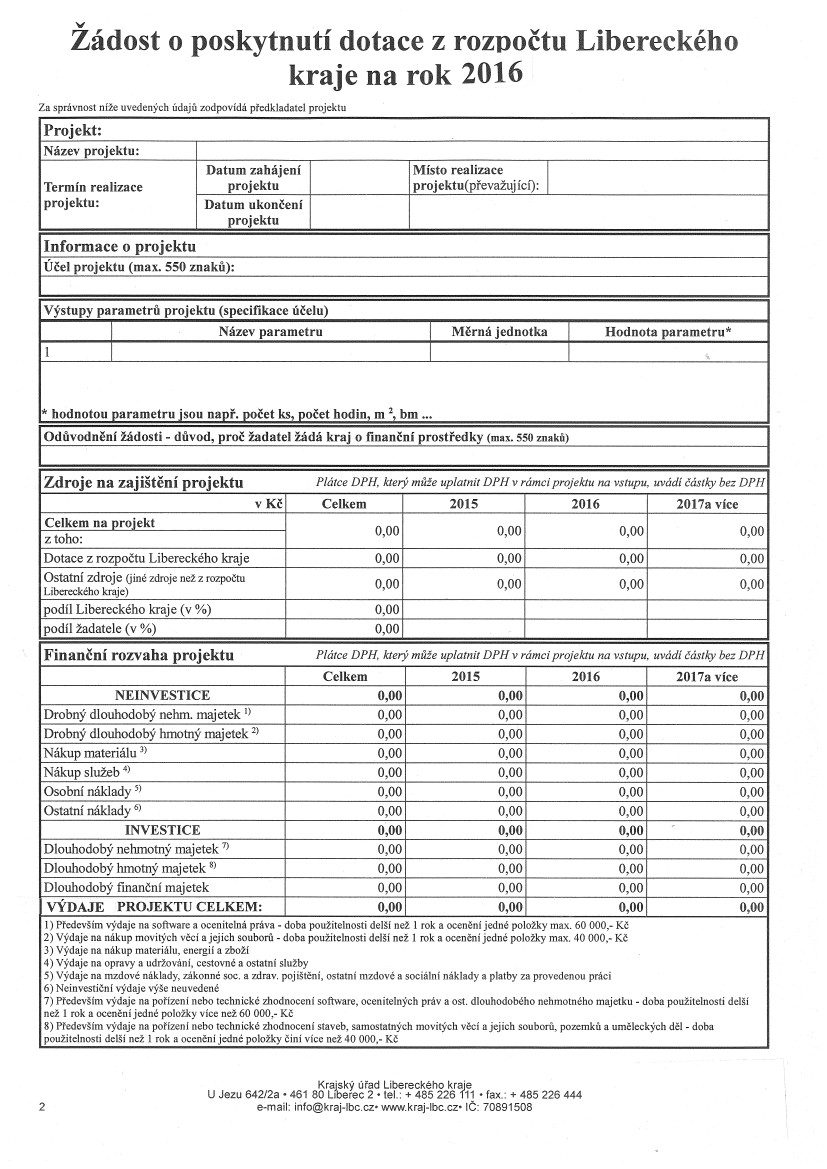 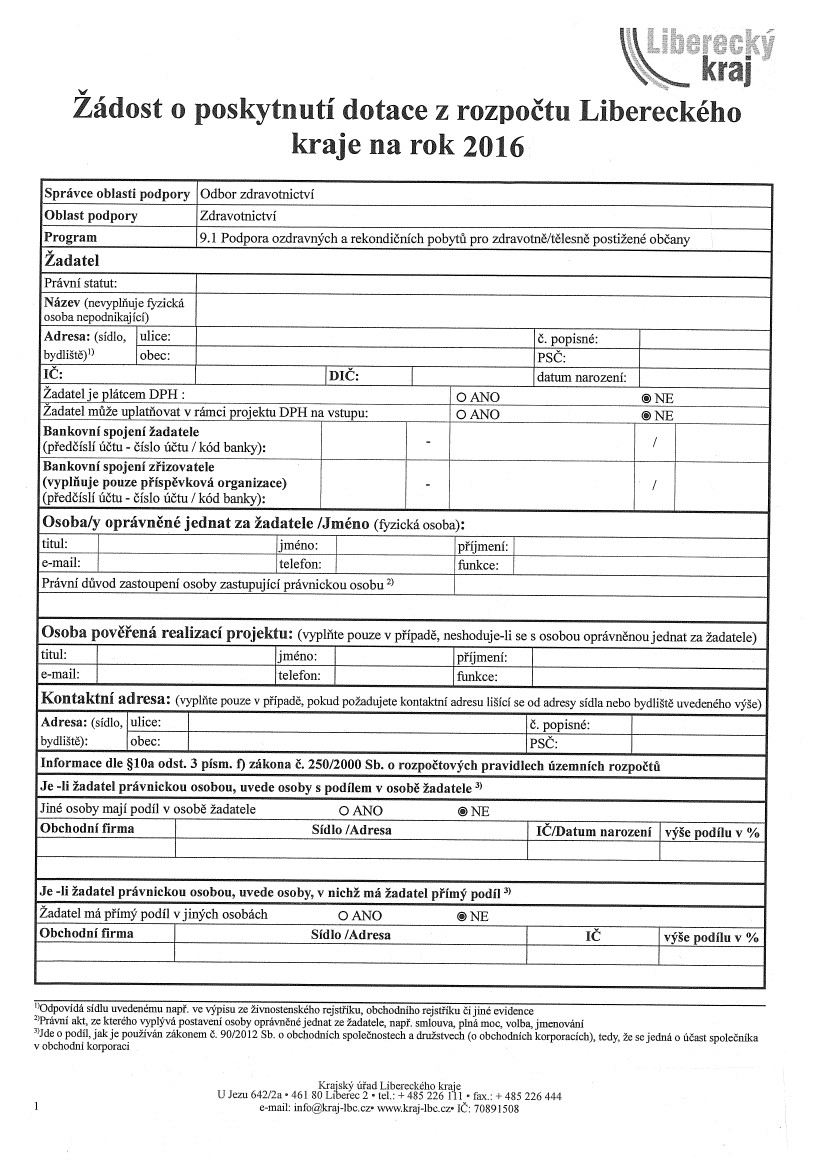 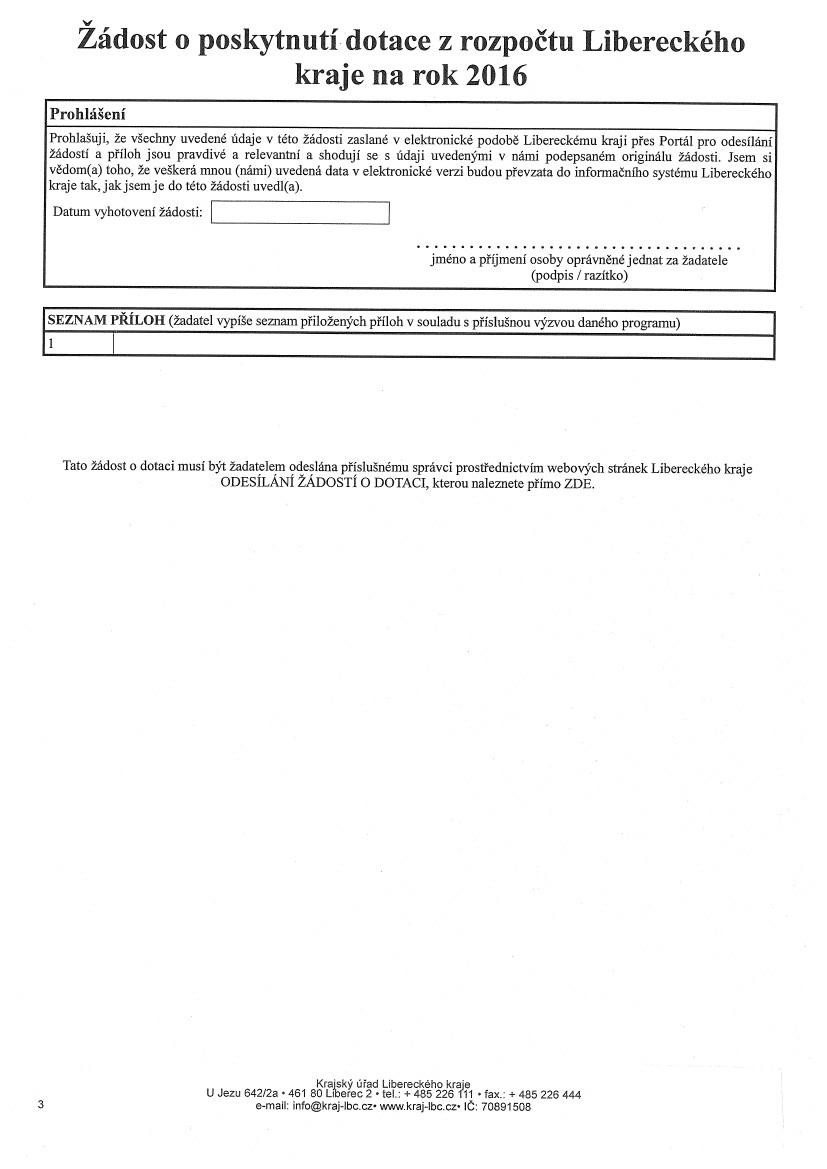 P04Smlouva o poskytnutíúčelové dotace z Dotačního fondu Libereckého krajeoblast podpory č. 9 Zdravotnictvíprogram č. 9.1 - Podpora ozdravných a rekondičních pobytů pro zdravotně/tělesně postižené občanyč. OLP/xxxx/2016schválená Zastupitelstvem Libereckého kraje dne xx.xx.2016 usnesením č. xxx/16/ZKSmluvní strany:Liberecký krajse sídlem 		 : U Jezu 642/2a, 461 80 Liberec 2zastoupený 		 : Martinem Půtou, hejtmanemna základě plné moci Petrem Tulpou, 
členem rady kraje, řízení rezortu zdravotnictvíIČ 			 : 70891508DIČ			 : CZ70891508Bankovní spojení	 : Komerční banka, a.s.Číslo účtu	 	 : 19-7964250217/0100(dále jen „poskytovatel“)na straně jednéa………………..se sídlem/bydliště	:zastoupený/á/é	:IČ / datum narození)	:DIČ			:Bankovní spojení	:Číslo účtu		:Zřizovatel, IČ		:Číslo účtu zřizovatele v případě PO:(dále jen „příjemce“)na straně druhéuzavřely níže uvedeného dne, měsíce a roku v souladu s §159 a násl. zákona č. 500/2004 Sb., správní řád, ve znění pozdějších předpisů, podle zákona č. 129/2000 Sb., o krajích, ve znění pozdějších předpisů a zákona č. 250/2000 Sb., o rozpočtových pravidlech územních rozpočtů, ve znění pozdějších předpisů tutoveřejnoprávní smlouvu o poskytnutí účelové dotace z rozpočtu Libereckého krajeČlánek I.Předmět a účel smlouvySmluvní strany uzavírají smlouvu o poskytnutí účelové neinvestiční/investiční dotace 
na projekt s názvem:„………………………………………………………………………….“,který byl schválen usnesením Zastupitelstva Libereckého kraje č. /16/ZK 
ze dne xx.xx.2016.Finanční prostředky z rozpočtu poskytovatele budou použity výhradně na způsobilé výdaje v souladu s dosažením účelu projektu, kterým je: (doplní se účel projektu ze žádosti)Příjemce je povinen realizovat projekt minimálně v rozsahu a dle specifikace těchto závazných parametrů:Za naplnění závazného parametru je považováno naplnění nejméně 90 % hodnoty závazného parametru. Finanční prostředky z rozpočtu poskytovatele mohou být použity v souladu s účelem projektu na:nákup drobného dlouhodobého hmotného a nehmotného majetku do vlastnictví příjemce na projekt uvedený v čl. I. odst. 1,nákup materiálu na projekt uvedený v čl. I. odst. 1, nákup služeb výhradně v souvislosti s realizací projektu dle čl. I. odst. 1, osobní náklady pouze formou dohod o provedení práce nebo dohod o pracovní činnosti v přímé souvislosti s projektem uvedeným v čl. I. odst. 1, ostatní náklady na projekt uvedený v čl. I. odst. 1.Příjemce je povinen po celou dobu realizace projektu splňovat podmínky vyhlášeného programu. Žádosti o změny v projektu, které by nebyly v souladu s těmito podmínkami, podléhají schválení Zastupitelstva Libereckého kraje.Článek II. Výše dotace a její uvolněníCelková výše přiznané účelové dotace může činit maximálně ………………….. Kč.Celkové způsobilé výdaje projektu, max. podíl poskytovatele i min. podíl příjemce 
na celkových způsobilých výdajích projektu, dle článku I., odst. 1, v Kč a v % činí:jedná se o jiné finanční prostředky než z rozpočtu krajePokud celkové skutečné způsobilé výdaje projektu při závěrečném vyúčtování projektu budou nižší než celkové předpokládané způsobilé výdaje projektu dle čl. II. odst. 2 této smlouvy, bude výše dotace upravena dle % podílu stanoveného v čl. II. odst.  2.V případě, že celkové skutečné způsobilé výdaje projektu budou vyšší než celkové předpokládané způsobilé výdaje na projekt dle čl. II. odst. 2 této smlouvy, hradí toto navýšení výdajů  příjemce dotace z vlastních zdrojů.Příjemci může být poskytnuta záloha ve výši max. 50 % z celkové přiznané dotace. 
O poskytnutí zálohy musí příjemce písemně požádat správce programu. Zbývající část finančních prostředků bude převedena na účet příjemce do 15 kalendářních dnů ode dne, kdy poskytovatel písemně potvrdí příjemci správnost předloženého úplného závěrečného vyúčtování, ve výši odpovídající smluvním podmínkám, maximálně do výše přiznané dotace snížené o poskytnutou zálohu.V případě, že nebude poskytnuta záloha, budou finanční prostředky převedeny na účet příjemce do 15 dnů ode dne, kdy poskytovatel písemně potvrdí příjemci správnost předloženého úplného závěrečného vyúčtování, ve výši odpovídající smluvním podmínkám, maximálně do výše přiznané dotace.Pokud je příjemce příspěvkovou organizací obce či města, budou mu peněžní prostředky poskytnuty prostřednictvím účtu jeho zřizovatele, uvedeného v záhlaví této smlouvy. Příjemci i zřizovateli bude zároveň zaslán průvodní dopis o uvolnění peněžních prostředků.Článek III.Povinnosti příjemce a podmínky čerpání dotacePříjemce se zavazuje použít poskytnutou dotaci pouze k úhradě způsobilých výdajů projektu a v souladu s účelem projektu dle čl. I. této smlouvy.O použití a využití poskytovatelem poskytnutých finančních prostředků povede příjemce samostatnou oddělenou průkaznou účetní evidenci. Do způsobilých výdajů na realizaci projektu se započítávají uhrazené výdaje, které vzniknou příjemci v souvislosti s realizací projektu dle čl. I. této smlouvy a v termínu dle čl. III., odst. 4. této smlouvy a náklady, které vzniknou příjemci v souvislosti s realizací projektu dle čl. I. této smlouvy a jsou proplaceny nejpozději do termínu vyúčtování dotace uvedené v čl. III. odst. 7. Za způsobilé výdaje projektu se považují také výdaje, které vzniknou před uzavřením této smlouvy o poskytnutí účelové dotace, nejdříve však 
od xx.xx.2016. Z dotace nelze hradit výdaje za alkohol a tabák a výrobky z nich.Termín zahájení realizace projektu je xx. xx. xxxx a termín ukončení realizace projektu je  nejpozději  xx.xx.xxxx..Termínem ukončení realizace projektu se rozumí ukončení všech aktivit na projektu.Finanční prostředky poskytovatele na projekt dle Článku I. jsou poskytnuty k využití 
do termínu pro předložení závěrečného vyúčtování stanoveného v čl. III. odst. 7.Projekt musí být vyúčtován do 50 kalendářních dnů po ukončení realizace, nejpozději do xx.xx.xxxx. Pokud příjemce realizoval projekt před nabytím účinnosti této smlouvy, musí provést vyúčtování nejpozději do 50 kalendářních dnů od nabytí účinnosti této smlouvy. Projekt musí být vyúčtován formou závěrečného vyúčtování 
na příslušném formuláři uvedeným v příloze č. 1 a 2 této smlouvy, který musí být v termínu pro vyúčtování předložen odboru zdravotnictví Krajského úřadu Libereckého kraje. Závěrečné vyúčtování není vyžadováno v případě, že projekt nebyl realizován 
a veškeré poskytnuté prostředky byly příjemcem vráceny zpět na účet poskytovatele, 
ve lhůtě  dle čl. III. odst. 11, event., kdy příjemci nebyly finanční prostředky zaslány, a to ani z části.Pokud příjemce nemůže předložit závěrečné vyúčtování do 12. 12. běžného roku je povinen předložit průběžnou zprávu o realizaci projektu k 31. 12. daného roku, a to nejpozději do 10. 1. roku následujícího. Průběžná zpráva se nepředkládá v případě, že projekt končí do 31. 12. daného roku. Průběžnou zprávu také nemusí předkládat příjemce, kterému je celková výše dotace proplacena až po závěrečném vyúčtování projektu 
(tzv. ex-post).K závěrečnému vyúčtování předloží příjemce dotace kopie účetních resp. prvotních daňových dokladů nebo zjednodušených daňových dokladů (např. faktury, účtenky, paragony, výdajové pokladní doklady) týkající se realizovaného projektu (a to ve výši, resp. do výše celkových způsobilých výdajů projektu, ze které plyne nárok pro výpočet dotace z rozpočtu Libereckého kraje) a výpisy z účtu prokazující úhradu jednotlivých účetních resp. prvotních daňových dokladů nebo zjednodušených daňových dokladů, ze kterých bude zřejmý účel a způsob využití poskytnutých finančních prostředků poskytovatele. Zálohové faktury, směnky, úvěrové smlouvy a jim podobné doklady se nepovažují za podklad k závěrečnému vyúčtování a nejsou považovány za způsobilé výdaje. Cestovné se prokazuje cestovním příkazem, event. i kalkulací spotřeby pohonných hmot. Ostatní osobní náklady jsou uznatelným nákladem pouze formou dohod o provedení práce resp. pracovní činnosti. Dokládají se kopií příslušné dohody, potvrzením o odvedení daně z příjmu a dokladem o skutečné výplatě. Příjemce dotace je povinen dále předložit k závěrečnému vyúčtování tyto přílohy:originál závěrečného vyúčtování projektu dle přílohy č. P1 a originál závěrečné zprávy o realizaci projektu dle přílohy č. P2 této smlouvy,kopii presenční listiny účastníků s podpisy a údaji:o tom, že je účastník držitelem průkazu TP (nebo údajem, že je zdravotně postižen), průkazu ZTP nebo ZTP/P (nárok na přiznání dotace nelze uplatnit 
na účastníky pobytu bez zdravotního postižení, např. na rodinné příslušníky bez statusu doprovodu ZTP/P),o tom, že je účastník doprovodem ZTP/P (maximální počet doprovodů ZTP/P nesmí překročit počet ZTP/P účastníků pobytu), o obci trvalého bydliště každého ZP účastníka (nelze uznat nárok 
na přiznání dotace na ZP účastníka s trvalým bydlištěm mimo Liberecký kraj),o tom, že projekt je podpořen z rozpočtu Libereckého kraje.Nevyčerpané resp. neproinvestované finanční prostředky poskytnuté v souladu s touto smlouvou je příjemce povinen vrátit nejpozději do 15 kalendářních dnů od předložení závěrečného vyúčtování nebo od oznámení o nerealizaci projektu, a to na účet poskytovatele číslo 19-7964250217/0100, s variabilním symbolem č. …………………. Finanční prostředky, které musí být v souvislosti se snížením výše dotace dle čl. II. odst. 3 vráceny poskytovateli, musí příjemce zaslat nejpozději do 15 kalendářních dnů 
od doručení písemné výzvy poskytovatele na účet číslo 19-7964250217/0100, 
s variabilním symbolem č. ………… Rozhodným dnem pro vrácení finančních prostředků výše uvedených je den, kdy je platba připsána na účet poskytovatele dotace. Pokud je příjemce příspěvkovou organizací obce či města, musí peněžní prostředky vrátit na účet poskytovatele prostřednictvím účtu svého zřizovatele.Příjemce je povinen písemně informovat správce programu, odbor zdravotnictví Krajského úřadu Libereckého kraje, o změně v údajích uvedených ve smlouvě ohledně jeho osoby, případně nerealizace projektu a o všech dalších okolnostech, které mají nebo by mohly mít vliv na splnění účelu a plnění povinností podle této smlouvy a to nejdéle 
do 30 dnů od uskutečněné změny.Příjemce je povinen informovat odbor zdravotnictví Krajského úřadu Libereckého kraje 
o ostatních změnách, (např. změna celkových způsobilých výdajů, čísla bankovního účtu, změna adresy) nejpozději s předložením závěrečného vyúčtování.Změny  projektu, zejména účelu dotace, termínu realizace projektů a závazných parametrů projektu schvaluje na základě písemné žádosti příjemce Zastupitelstvo Libereckého kraje. Žádost o změnu projektu je možné podat nejdéle 30 dnů před ukončením realizace projektu uvedeného v čl. III. odst. 4. Správce programu, odbor zdravotnictví Krajského úřadu Libereckého kraje posoudí, zda žádosti o změnu projektu podléhá schválení Zastupitelstva Libereckého kraje a vyžaduje uzavření dodatku.Příjemce je povinen informovat veřejnost o skutečnosti, že jím realizovaný projekt byl podpořen z rozpočtu Libereckého kraje (minimálně ústní informace). Tato povinnost se nevztahuje na projekty realizované před nabytím účinnosti smlouvy.Porušení podmínek souvisejících s účelem, na který byly finanční prostředky poskytnuty, a které je považováno za méně závažné, a za jejichž nedodržení se uloží nižší odvod, je: Nesplnění povinnosti dodat závěrečné vyúčtování dle čl. III. odst. 7 této smlouvy. Nesplnění povinnosti vrácení nevyčerpaných resp. neprofinancovaných poskytnutých finančních prostředků dle čl. III, odst. 11. Nesplnění povinnosti předložení úplného vyúčtování poskytnutých finančních prostředků dle čl. III, odst. 9 a odst. 10.Nesplnění povinnosti předložení průběžné zprávy o realizaci projektu dle čl. III. odst. 8Nesplnění povinnosti příjemce informovat o změnách dle čl. III. odst. 12. 
a odst. 13.Nesplnění povinnosti vést samostatnou průkaznou oddělenou účetní evidenci 
dle čl. III. odst. 2.Nesplnění povinnosti informovat veřejnost o podpoře projektu Libereckým krajem dle čl. III. odst. 17.Nenaplnění závazného parametru o více než 10 %, nejvýše však o 50 % hodnoty závazného parametru. V případě, že příjemce je povinen projekt realizovat v rozsahu a specifikaci více závazných parametrů, bude pro výpočet rozsahu jejich nenaplnění použit jejich vážený průměr. Má za to, že každý ze závazných parametrů projektu má stejnou váhu.V případě rozhodnutí o přeměně příjemce, fúzi, zániku s likvidací či  rozdělení na dva 
či více samostatných subjektů v době účinnosti této smlouvy, je příjemce povinen neprodleně kontaktovat poskytovatele  za účelem sdělení informace, jak poskytnutou dotaci vypořádat v návaznosti na tuto skutečnost. V případě, že dochází u příjemce k zániku s likvidací, je příjemce povinen vrátit nedočerpané prostředky poskytovateli, 
a to nejpozději do zahájení likvidace příjemce. V případě, že  v důsledku zániku příjemce s likvidací není možné provést projekt, na který byla dotace poskytnuta, je příjemce povinen vrátit celou částku poskytnuté dotace poskytovateli, a to nejpozději do zahájení likvidace příjemce. Pokud příjemce nevrátí do lhůt uvedených výše poskytnutou dotaci, stávají se prostředky dotace zadrženými ve smyslu § 22 a násl. zákona č. 250/2000 Sb., 
a bude postupováno dle tohoto zákona.Příjemce nesmí využít k realizaci projektu uvedeného v čl. I. této smlouvy jiné finanční prostředky poskytnuté z rozpočtu Libereckého kraje.Výdaje hrazené z dotace poskytnuté na základě této smlouvy nesmí příjemce uplatnit vůči plnění v rámci jiné dotace.Článek IV.Kontrola hospodaření a sankce za nedodržení účelu a podmínek smlouvyPříslušné orgány poskytovatele jsou oprávněny zejména v souladu s § 9 odst. 2 zákona 
č. 320/2001 Sb., o finanční kontrole, ve znění pozdějších předpisů, provádět kontroly dodržení účelu a podmínek, za kterých byla účelová dotace poskytnuta a čerpána. Porušení povinností vyplývajících z této smlouvy je porušením rozpočtové kázně 
ve smyslu ust. § 22 zákona č. 250/2000 Sb., o rozpočtových pravidlech územních rozpočtů, v platném znění. Za porušení rozpočtové kázně se v souladu s § 22 odst. 6 zákona č. 250/2000 Sb., o rozpočtových pravidlech územních rozpočtů nepovažuje, pokud příjemce splní povinnost k vrácení dotace nebo její části dobrovolně na písemnou výzvu poskytovatele v jím stanovené lhůtě, zjistí – li poskytovatel na základě kontroly, že příjemce dotace porušil povinnost stanovenou smlouvou, která souvisí s účelem, na který byly peněžní prostředky poskytnuty, nedodržel účel dotace nebo podmínku, za které byla dotace poskytnuta a u níž nelze vyzvat k provedení opatření k nápravě. Za nedodržení podmínek uvedených v čl. III. odst. 18, se uloží nižší odvod a to v případě, pokud příjemce neprovedl opatření k nápravě (v případě, že lze objektivní nápravu sjednat) v náhradní lhůtě 30 dnů od prokazatelného doručení výzvy k jejich provedení dle § 22 odst. 6 zákona č. 250/2000 Sb., o rozpočtových pravidlech územních rozpočtů:3. 1 	Za opožděné dodání závěrečného vyúčtování dle čl. III. odst. 7 této smlouvy 
ve lhůtě uvedené níže v tabulce  3.2 	Za vrácení nevyčerpaných resp. neprofinancovaných poskytnutých finančních prostředků na účet poskytovatele dle čl. III, odst. 11 této smlouvy ve lhůtě uvedené níže v tabulce  3.3 	Za předložení neúplného vyúčtování poskytnutých finančních prostředků dle čl. III. odst. 9. a 10. této smlouvy, kdy chybějící doklady příjemce předloží nejpozději ve lhůtě uvedené níže v tabulce 	bude uložen odvod ve výši:Počátek lhůty běží od následujícího dne od uplynutí náhradní 30 denní lhůty pro provedení opatření k nápravě3.4 	Za nepředložení průběžné zprávy o realizaci projektu dle čl. III. odst. 8 nejpozději do 14 dnů od uplynutí náhradní lhůty pro provedení opatření k nápravě, bude uložen odvod 2 % z poskytnuté dotace.3.5 	Za nesplnění povinnosti informovat o změnách uvedených v čl. III. odst. 12., odst. 13, bude uložen odvod 2 % z poskytnuté dotace.3.6 	Za nesplnění povinnosti vést samostatnou průkaznou účetní evidenci 
dle čl. III. odst. 2 nejpozději do 14 dnů od uplynutí náhradní lhůty 
pro provedení opatření k nápravě, bude uložen odvod 5 % z poskytnuté dotace.3.7 	Za nesplnění povinnosti informovat veřejnost o podpoře projektu Libereckým krajem dle čl. III. odst. 17 nejpozději do 14 dnů od uplynutí náhradní lhůty 
pro provedení opatření k nápravě, bude uložen odvod 1% z poskytnuté dotace.3.8 	Za nenaplnění závazných parametrů projektu uvedeného v článku I. odst. 3 smlouvy o více než 10 %, nejvýše však o 25 %, bude uložen odvod 10 % z poskytnuté dotace. 3.9 	Za nenaplnění závazných parametrů projektu uvedeného v článku I. odst. 3 smlouvy o více než 25 %, nejvýše však o 50 %, bude uložen odvod 20 % z poskytnuté dotace.3.10 	Pokud příjemce nedodrží specifikaci závazných parametrů dle čl. I. odst. 3 
a neovlivní tím naplnění účelu dotace, bude mu uložen odvod ve výši 10 % z poskytnuté dotacePokud příjemce dotace provede opatření k nápravě ve lhůtě stanovené k provedení opatření k nápravě, nedošlo k porušení rozpočtové kázně.V případě proplácení dotace ex-post bude za pochybení uvedená v  čl. III. odst. 18 dotace krácena ve výši sazeb snížených odvodů uvedených v čl. IV. Odst. 3. Veškeré platby jako důsledky porušení závazků provede příjemce formou bezhotovostního převodu na účet poskytovatele č. 19-7964250217/0100 s variabilním symbolem č.           .Článek V.Závěrečná ustanoveníPříjemce výslovně souhlasí s tím, aby tato smlouva byla vedena v evidenci smluv, která je veřejně přístupná a která obsahuje údaje zejména o smluvních stranách, předmětu smlouvy, výši finančního plnění, a datum jejího podpisu. Příjemce dále výslovně souhlasí s tím, aby tato smlouva byla v plném rozsahu zveřejněna na webových stránkách určených poskytovatelem. Poskytnutá dotace je veřejnou finanční podporou ve smyslu zákona č. 320/2001 Sb., 
o finanční kontrole, ve znění pozdějších předpisů.(alt.) Finanční prostředky poskytnuté dle této smlouvy mají charakter podpory de minimis podle nařízení Evropské komise č. 1407/2013 o použití článků 107 a 108 Smlouvy o fungování Evropské unie na podporu de minimis zveřejněného v Úředním věstníku Evropské unie dne 24. 12. 2013. Podpora „de minimis“ poskytnutá jednomu subjektu nesmí za tři po sobě jdoucí jednoletá účetní období používaná příjemcem přesáhnout částku odpovídající 200.000,- EUR. Příjemce bere na vědomí, že dle zákona č. 215/2004 Sb. je poskytovatel povinen do 5 pracovních dnů od podpisu této smlouvy zaznamenat údaje o poskytnuté podpoře de minimis do centrálního registru podpor de minimis. Vyjde-li při zaznamenávání údajů do centrálního registru najevo, že je limit příjemce pro poskytnutí podpory de minimis vyčerpán, příjemci zaniká nárok na poskytnutí dotace a tato smlouva se od počátku ruší. Příjemce prohlašuje, že mu nejsou známy překážky, které by bránily poskytnutí podpory de minimis dle výše uvedeného nařízení Evropské komise. Pokud se později ukáže toto prohlášení jako nepravdivé, příjemci zaniká nárok na dotaci a tato smlouva se od počátku ruší.V případě rozdělení příjemce podpory na dva či více samostatné podniky v období 3 let od nabytí účinnosti této smlouvy je příjemce podpory povinen neprodleně po rozdělení kontaktovat poskytovatele a kompetentní koordinační orgán v oblasti veřejné podpory za účelem sdělení informace, jak podporu de minimis poskytnutou dle této smlouvy rozdělit v Centrálním registru podpor malého rozsahu.Veškeré změny a doplňky k této smlouvě lze činit pouze formou písemných, očíslovaných dodatků.Tato smlouva nabývá účinnosti dnem podpisu obou smluvních stran. Smlouva musí být nejprve podepsána příjemcem a následně poskytovatelem.	Tuto smlouvu lze zrušit dohodou smluvních stran v souladu s ustanovením § 167 odst. 1 písm. a) zákona č. 500/2004 Sb., správní řád, v platném znění. Taková dohoda musí být písemná a musí v ní být uvedeny důvody, které vedly k ukončení smlouvy včetně vzájemného vypořádání práv a závazků.	Pokud příjemce na základě této smlouvy neobdrží žádné finanční prostředky, a písemně sdělí poskytovateli před termínem pro závěrečné vyúčtování, resp. před termínem pro jeho doložení v náhradní lhůtě, že nemá o dotaci zájem, ztrácí na dotaci nárok dnem, kdy poskytovatel obdrží příjemcovo sdělení.  Tato smlouva je vyhotovena ve třech stejnopisech, z nichž dvě vyhotovení si ponechá poskytovatel a jedno vyhotovení obdrží příjemce.Smluvní strany prohlašují, že se s obsahem smlouvy seznámily, porozuměly jí a smlouva plně vyjadřuje jejich svobodnou a vážnou vůli.Nedílnou součástí smlouvy jsou tyto přílohy:P1 	Závěrečné vyúčtování/vypořádání projektu podpořeného z Dotačního fondu Libereckého kraje P2 	Průběžná/závěrečná*zpráva o realizaci projektu V Liberci dne: …………….					V ………….… dne: ………….Poskytovatel:							Příjemce:……………………………….				……………………………….P1Závěrečné vyúčtování/vypořádání projektu podpořeného z Dotačního fondu Libereckého kraje Soupis účetních dokladů:Plátce DPH uvede částky bez DPH.(pro tyto účely je za plátce DPH považována osoba, která uplatňuje nárok odpočtu DPH na vstupu)Součástí vyúčtování musí být kopie prvotních daňových dokladů nebo kopie zjednodušených daňových dokladů příp. kopie účetních dokladů a kopie příslušných dokladů o zaplacení (např. výpis z bankovního účtu nebo pokladní doklad). Všechny doklady musí být označeny pořadovými čísly uvedenými v prvním sloupci soupisu účetních dokladů. Doklady o zaplacení pak pořadovými čísly dokladů, ke kterým se platba vztahuje. V .................  dne ……………...….Podpis osoby zodpovědné za vyúčtování dotace a popř. razítko organizace................................Účetní dokladyÚčetní doklady jsou průkazné účetní záznamy, které musí obsahovat:a) označení účetního dokladu,b) obsah účetního případu a jeho účastníky,c) peněžní částku nebo informaci o ceně za měrnou jednotku a vyjádření množství,d) okamžik vyhotovení účetního dokladu,e) okamžik uskutečnění účetního případu, není-li shodný s okamžikem podle písmene d)f) podpisový záznam podle § 33a  odst. 4 osoby odpovědné za účetní případ a podpisový záznam osoby odpovědné za jeho zaúčtování.Běžný daňový doklad musí obsahovata) obchodní firmu nebo jméno a příjmení, případně název, dodatek jména a příjmení nebo názvu, sídlo nebo místo podnikání, popřípadě  trvalý  pobyt nebo místo podnikání plátce, který uskutečňuje zdanitelné plnění,b) daňové identifikační číslo plátce, který uskutečňuje zdanitelné plnění,c) obchodní firmu nebo jméno a příjmení, případně název, dodatek jména a příjmení nebo názvu, sídlo nebo místo podnikání, popřípadě trvalý pobyt nebo místo podnikání plátce, pro něhož se uskutečňuje zdanitelné plnění,d) daňové identifikační číslo plátce, pro něhož se uskutečňuje zdanitelné plnění,e) evidenční číslo dokladu,f) rozsah a předmět zdanitelného plnění,g) datum vystavení dokladu,h) datum uskutečnění zdanitelného plnění,i) výši ceny bez daně z přidané hodnoty celkem,j) základní nebo sníženou sazbu daně, případně sdělení, že se jedná o zdanitelné plnění osvobozené od povinnosti uplatnit daň na výstupu podle § 46 nebo § 47,k) výši daně celkem zaokrouhlenou na desetihaléře nahoru, popřípadě uvedenou i v haléřích.P2Průběžná/závěrečná*zpráva o realizaci projektu * nehodící se škrtnětePopis realizace projektu:(popište činnosti v rámci projektu realizované k termínu průběžné zprávy a jak byl projekt zrealizován)plátce DPH uvede celkové náklady bez DPH ((pro tyto účely je za plátce DPH považována osoba, která uplatňuje nárok odpočtu DPH na vstupu)Doplňující informace (fotodokumentace projektu, články, publikace, CD a další):								P05Hodnotící formulářPozn. část hodnocení I – II provádí správce oblasti podpory,část III -  provádějí příslušné komise, výbory popř. jiné orgány v návaznosti na konkrétní podmínky oblasti podporyI. Identifikační údajeII. Administrativní souladV případě, že projekt není způsobilý pro další hodnocení, uveďte důvody (chybějící povinné přílohy apod.)III. Hodnocení žádosti1. Závazná kritéria 2. Specifická kritéria Číslo a název oblasti podpory:9. Zdravotnictví Číslo a název programu:9.1 Podpora ozdravných a rekondičních pobytů 
pro zdravotně/tělesně postižené občanyÚčel podporyPodpora realizace ozdravných a rekondičních pobytů uskutečněných v příslušném kalendářním roce 
pro zdravotně/tělesně postižené občany Libereckého krajeDůvody podpory stanoveného účeluZvyšování kvality života občanů Libereckého kraje 
a zdravotního stavu obyvatel se zdravotním/tělesným postiženímSprávce programuOdbor zdravotnictvíKontaktní osoby programuBc. Kateřina Požická, odbor zdravotnictví, 
oddělení ekonomiky a zdravotní politiky
tel: 485 226 378e-mail: katerina.pozicka@kraj-lbc.czOdkaz na webové stránky oblasti podpory / programuhttp://zdravotnictvi.kraj-lbc.cz/dotace/rok-2016Lhůta pro podání žádostiod 1. března 2016 do 31. března 2016Celkový finanční objem určený pro toto vyhlášení programu 1.000.000 KčVýše dotace a  způsobilost výdajů programuVýše dotace a  způsobilost výdajů programuMinimální výše dotace  (v Kč)5.000 KčMaximální výše dotace  (v Kč)70.000 KčMaximální výše dotace  kraje ze způsobilých výdajů (v %)70 %Maximální počet žádostí, které může podat jeden žadatel v této výzvě do programu2Způsobilé výdajeKrytí neinvestičních nákladů (výdajů) spojených s realizací projektu. Z poskytnuté dotace lze hradit:1.	drobný dlouhodobý hmotný majetek (výhradně s přímou souvislostí s realizací pobytu),  2.	nákup materiálu (výhradně s přímou souvislostí 
s realizací pobytu),  3.	nákup služeb,4.	osobní náklady (pouze ve formě dohod o provedení práce nebo dohod o pracovní činnosti),5. ostatní náklady (neinvestiční výdaje výše neuvedené)Nezpůsobilé výdaje-	Veškeré investiční náklady (výdaje) projektu -	Dále se za uznatelný náklad nepovažuje pořízení technického vybavení a zařízení organizace (zejména notebooků, digitálních kamer, fotoaparátů, mobilních telefonů apod.)-	Mzdové náklady vyjma dohod o provedení práce nebo dohod o pracovní činnosti-	Dobrovolnou práci nelze zahrnout ani do výdajových ani do příjmových položek projektuOstatní podmínky programuOstatní podmínky programuOstatní podmínky programuOstatní podmínky programuOstatní podmínky programuA.Okruh způsobilých žadatelů:-	Obce, dobrovolné svazky obcí a nestátní neziskové organizace-	Příspěvkové organizace zřízené obcí -	Obchodní společnosti-	Obce, dobrovolné svazky obcí a nestátní neziskové organizace-	Příspěvkové organizace zřízené obcí -	Obchodní společnosti-	Obce, dobrovolné svazky obcí a nestátní neziskové organizace-	Příspěvkové organizace zřízené obcí -	Obchodní společnostiB.Omezení podpory:Dotaci nelze poskytnout příspěvkovým organizacím, jejichž zřizovatelem je kraj a obchodním společnostem s podílem kraje.Z programu nelze provozně ani jinak podpořit poskytovatele zdravotních služeb lůžkové péče (pobytová zařízení), kteří 
na základě zdravotní indikace hospitalizují jednotlivé pacienty z Libereckého kraje.Při kalkulaci požadované výše dotace je nezbytné řídit se níže uvedenými pravidly! Důsledně si propočíst plánovaný počet účastníků a jejich doprovodů ve vazbě na počet pobytových dní 
a dle této skutečnosti stanovit požadovanou výši případné dotace. Dotace ozdravných a rekondičních pobytů v příslušném roce bude poskytnuta:a)	maximálně ve výši 150,-Kč/osobu/den (konkrétní výše příspěvku na osobu a den může být v průběhu hodnocení žádosti snížena a její výše se bude odvíjet od dosaženého bodového hodnocení), b)	nejvýše celkem na 15 dnů pobytu v kalendářním roce 
pro téhož účastníka (první a poslední den příslušného pobytu se počítají za 1 den, stejně tak i víkendové pobyty; čerpání ročního limitu se posuzuje u každého účastníka vzhledem 
k počtu dní jeho pobytu na všech, Libereckým krajem, takto dotovaných pobytech v příslušném roce), dotace se vztahuje pouze na občany Libereckého kraje se zdravotním/tělesným postižením, dotaci lze poskytnout i pro doprovod držitele průkazu ZTP/P maximálně však ve výši 75,-Kč/osobu/den (pravidla uvedená v bodě b) platí obdobně),dotaci nelze poskytnout přímo účastníkům ozdravného rekondičního pobytu nebo jejich doprovodu; dotaci obdrží žadatel (zpravidla NNO).Požadovaná/maximální výše příspěvku na osobu a den pobytu může být 
v průběhu hodnocení došlé žádosti hodnotícím orgánem snížena. Skutečná hodnota příspěvku na osobu a den a tím i kalkulovaná výše přiznané dotace se bude odvíjet od dosaženého bodového hodnocení.V případě, že v průběhu hodnocení došlé žádosti bude hodnotícím orgánem navrhováno snížení výše dotace oproti požadavku žadatele, správce programu vyzve žadatele k vyjádření, zda dotaci v navrhované výši přijme 
a zda bude za podmínek snížení dotace realizovat projekt v plné míře 
dle předložené žádosti a jejích příloh nebo zda v souvislosti se snížením požadované dotace dojde i ke snížení celkových způsobilých výdajů projektu, úpravě rozsahu projektu (parametrů projektu) a struktury rozpočtu projektu. Dotaci nelze poskytnout příspěvkovým organizacím, jejichž zřizovatelem je kraj a obchodním společnostem s podílem kraje.Z programu nelze provozně ani jinak podpořit poskytovatele zdravotních služeb lůžkové péče (pobytová zařízení), kteří 
na základě zdravotní indikace hospitalizují jednotlivé pacienty z Libereckého kraje.Při kalkulaci požadované výše dotace je nezbytné řídit se níže uvedenými pravidly! Důsledně si propočíst plánovaný počet účastníků a jejich doprovodů ve vazbě na počet pobytových dní 
a dle této skutečnosti stanovit požadovanou výši případné dotace. Dotace ozdravných a rekondičních pobytů v příslušném roce bude poskytnuta:a)	maximálně ve výši 150,-Kč/osobu/den (konkrétní výše příspěvku na osobu a den může být v průběhu hodnocení žádosti snížena a její výše se bude odvíjet od dosaženého bodového hodnocení), b)	nejvýše celkem na 15 dnů pobytu v kalendářním roce 
pro téhož účastníka (první a poslední den příslušného pobytu se počítají za 1 den, stejně tak i víkendové pobyty; čerpání ročního limitu se posuzuje u každého účastníka vzhledem 
k počtu dní jeho pobytu na všech, Libereckým krajem, takto dotovaných pobytech v příslušném roce), dotace se vztahuje pouze na občany Libereckého kraje se zdravotním/tělesným postižením, dotaci lze poskytnout i pro doprovod držitele průkazu ZTP/P maximálně však ve výši 75,-Kč/osobu/den (pravidla uvedená v bodě b) platí obdobně),dotaci nelze poskytnout přímo účastníkům ozdravného rekondičního pobytu nebo jejich doprovodu; dotaci obdrží žadatel (zpravidla NNO).Požadovaná/maximální výše příspěvku na osobu a den pobytu může být 
v průběhu hodnocení došlé žádosti hodnotícím orgánem snížena. Skutečná hodnota příspěvku na osobu a den a tím i kalkulovaná výše přiznané dotace se bude odvíjet od dosaženého bodového hodnocení.V případě, že v průběhu hodnocení došlé žádosti bude hodnotícím orgánem navrhováno snížení výše dotace oproti požadavku žadatele, správce programu vyzve žadatele k vyjádření, zda dotaci v navrhované výši přijme 
a zda bude za podmínek snížení dotace realizovat projekt v plné míře 
dle předložené žádosti a jejích příloh nebo zda v souvislosti se snížením požadované dotace dojde i ke snížení celkových způsobilých výdajů projektu, úpravě rozsahu projektu (parametrů projektu) a struktury rozpočtu projektu. Dotaci nelze poskytnout příspěvkovým organizacím, jejichž zřizovatelem je kraj a obchodním společnostem s podílem kraje.Z programu nelze provozně ani jinak podpořit poskytovatele zdravotních služeb lůžkové péče (pobytová zařízení), kteří 
na základě zdravotní indikace hospitalizují jednotlivé pacienty z Libereckého kraje.Při kalkulaci požadované výše dotace je nezbytné řídit se níže uvedenými pravidly! Důsledně si propočíst plánovaný počet účastníků a jejich doprovodů ve vazbě na počet pobytových dní 
a dle této skutečnosti stanovit požadovanou výši případné dotace. Dotace ozdravných a rekondičních pobytů v příslušném roce bude poskytnuta:a)	maximálně ve výši 150,-Kč/osobu/den (konkrétní výše příspěvku na osobu a den může být v průběhu hodnocení žádosti snížena a její výše se bude odvíjet od dosaženého bodového hodnocení), b)	nejvýše celkem na 15 dnů pobytu v kalendářním roce 
pro téhož účastníka (první a poslední den příslušného pobytu se počítají za 1 den, stejně tak i víkendové pobyty; čerpání ročního limitu se posuzuje u každého účastníka vzhledem 
k počtu dní jeho pobytu na všech, Libereckým krajem, takto dotovaných pobytech v příslušném roce), dotace se vztahuje pouze na občany Libereckého kraje se zdravotním/tělesným postižením, dotaci lze poskytnout i pro doprovod držitele průkazu ZTP/P maximálně však ve výši 75,-Kč/osobu/den (pravidla uvedená v bodě b) platí obdobně),dotaci nelze poskytnout přímo účastníkům ozdravného rekondičního pobytu nebo jejich doprovodu; dotaci obdrží žadatel (zpravidla NNO).Požadovaná/maximální výše příspěvku na osobu a den pobytu může být 
v průběhu hodnocení došlé žádosti hodnotícím orgánem snížena. Skutečná hodnota příspěvku na osobu a den a tím i kalkulovaná výše přiznané dotace se bude odvíjet od dosaženého bodového hodnocení.V případě, že v průběhu hodnocení došlé žádosti bude hodnotícím orgánem navrhováno snížení výše dotace oproti požadavku žadatele, správce programu vyzve žadatele k vyjádření, zda dotaci v navrhované výši přijme 
a zda bude za podmínek snížení dotace realizovat projekt v plné míře 
dle předložené žádosti a jejích příloh nebo zda v souvislosti se snížením požadované dotace dojde i ke snížení celkových způsobilých výdajů projektu, úpravě rozsahu projektu (parametrů projektu) a struktury rozpočtu projektu. C.Forma podpory:Účelová neinvestiční dotaceÚčelová neinvestiční dotaceÚčelová neinvestiční dotaceD.Termín realizace aktivit:Dotaci lze použít na projekty zrealizované v termínu od 1. ledna 2016 do nejpozději 31. prosince 2016.Dotaci lze použít na projekty zrealizované v termínu od 1. ledna 2016 do nejpozději 31. prosince 2016.Dotaci lze použít na projekty zrealizované v termínu od 1. ledna 2016 do nejpozději 31. prosince 2016.E.Způsob, termín a místo podání žádosti:Žádosti o dotace z programu č. 9.1 Podpora ozdravných 
a rekondičních pobytů pro zdravotně/tělesně postižené občany lze podávat od 1. března 2016Žádost musí být doručena v elektronické a písemné podobě nejpozději do 31. března 2016 (rozhodný je termín doručení žádosti na podatelnu nebo odbor zdravotnictví Krajského úřadu Libereckého kraje, nikoli termín odeslání žádosti)Povinné přílohy žádosti o dotaci (bez doložení povinné přílohy žádosti o dotaci ve lhůtě pro podávání žádosti nelze žádost o dotaci akceptovat jako administrativně způsobilou a bude vyloučena z dalšího hodnocení):„Popis projektu – pobyty“ (viz příloha č. P01)Žádost lze doplnit o případné další nepovinné přílohyPísemné podání žádosti včetně příloh (varianty): poštovní zásilkou na adresu Krajský úřad Libereckého kraje, odbor zdravotnictví, U Jezu 642/2a, 461 80 Liberec s označenou obálkou „Dotace – zdravotnictví“ neboosobní podání na podatelně Krajského úřadu Libereckého kraje v zalepené obálce označené „Dotace – zdravotnictví“ neboosobní podání na odboru zdravotnictví, oddělení ekonomiky 
a zdravotní politiky, u administrátora programu Bc. Kateřiny Požické - ! po předchozí telefonické konzultaci !Elektronické podání žádosti:Formulář žádosti o dotaci se povinně zasílá také elektronicky prostřednictvím webových stránek Libereckého kraje http://ginisweb.kraj-lbc.cz/Gordic/Ginis/App/SendFO/Povinné přílohy formuláře žádosti nejsou v elektronické podobě vyžadovány. Vzhledem k tomu, že počet pobytových dní a počet účastníků pobytu jsou směrodatnými ukazateli rozsahu projektu a také výchozím faktorem ke stanovení výše dotace, je nezbytné, aby byly použity jako „Výstupy parametrů projektu“ i v žádosti o dotaci, a to ve členění:Maximální možná výše dotace je omezena dle propočtu: 
150 Kč/osoba/den pobytu zdr./těl. post. účastníka pobytu +75 Kč/osoba/den pobytu doprovodu ZTP/P.  Žádosti o dotace z programu č. 9.1 Podpora ozdravných 
a rekondičních pobytů pro zdravotně/tělesně postižené občany lze podávat od 1. března 2016Žádost musí být doručena v elektronické a písemné podobě nejpozději do 31. března 2016 (rozhodný je termín doručení žádosti na podatelnu nebo odbor zdravotnictví Krajského úřadu Libereckého kraje, nikoli termín odeslání žádosti)Povinné přílohy žádosti o dotaci (bez doložení povinné přílohy žádosti o dotaci ve lhůtě pro podávání žádosti nelze žádost o dotaci akceptovat jako administrativně způsobilou a bude vyloučena z dalšího hodnocení):„Popis projektu – pobyty“ (viz příloha č. P01)Žádost lze doplnit o případné další nepovinné přílohyPísemné podání žádosti včetně příloh (varianty): poštovní zásilkou na adresu Krajský úřad Libereckého kraje, odbor zdravotnictví, U Jezu 642/2a, 461 80 Liberec s označenou obálkou „Dotace – zdravotnictví“ neboosobní podání na podatelně Krajského úřadu Libereckého kraje v zalepené obálce označené „Dotace – zdravotnictví“ neboosobní podání na odboru zdravotnictví, oddělení ekonomiky 
a zdravotní politiky, u administrátora programu Bc. Kateřiny Požické - ! po předchozí telefonické konzultaci !Elektronické podání žádosti:Formulář žádosti o dotaci se povinně zasílá také elektronicky prostřednictvím webových stránek Libereckého kraje http://ginisweb.kraj-lbc.cz/Gordic/Ginis/App/SendFO/Povinné přílohy formuláře žádosti nejsou v elektronické podobě vyžadovány. Vzhledem k tomu, že počet pobytových dní a počet účastníků pobytu jsou směrodatnými ukazateli rozsahu projektu a také výchozím faktorem ke stanovení výše dotace, je nezbytné, aby byly použity jako „Výstupy parametrů projektu“ i v žádosti o dotaci, a to ve členění:Maximální možná výše dotace je omezena dle propočtu: 
150 Kč/osoba/den pobytu zdr./těl. post. účastníka pobytu +75 Kč/osoba/den pobytu doprovodu ZTP/P.  Žádosti o dotace z programu č. 9.1 Podpora ozdravných 
a rekondičních pobytů pro zdravotně/tělesně postižené občany lze podávat od 1. března 2016Žádost musí být doručena v elektronické a písemné podobě nejpozději do 31. března 2016 (rozhodný je termín doručení žádosti na podatelnu nebo odbor zdravotnictví Krajského úřadu Libereckého kraje, nikoli termín odeslání žádosti)Povinné přílohy žádosti o dotaci (bez doložení povinné přílohy žádosti o dotaci ve lhůtě pro podávání žádosti nelze žádost o dotaci akceptovat jako administrativně způsobilou a bude vyloučena z dalšího hodnocení):„Popis projektu – pobyty“ (viz příloha č. P01)Žádost lze doplnit o případné další nepovinné přílohyPísemné podání žádosti včetně příloh (varianty): poštovní zásilkou na adresu Krajský úřad Libereckého kraje, odbor zdravotnictví, U Jezu 642/2a, 461 80 Liberec s označenou obálkou „Dotace – zdravotnictví“ neboosobní podání na podatelně Krajského úřadu Libereckého kraje v zalepené obálce označené „Dotace – zdravotnictví“ neboosobní podání na odboru zdravotnictví, oddělení ekonomiky 
a zdravotní politiky, u administrátora programu Bc. Kateřiny Požické - ! po předchozí telefonické konzultaci !Elektronické podání žádosti:Formulář žádosti o dotaci se povinně zasílá také elektronicky prostřednictvím webových stránek Libereckého kraje http://ginisweb.kraj-lbc.cz/Gordic/Ginis/App/SendFO/Povinné přílohy formuláře žádosti nejsou v elektronické podobě vyžadovány. Vzhledem k tomu, že počet pobytových dní a počet účastníků pobytu jsou směrodatnými ukazateli rozsahu projektu a také výchozím faktorem ke stanovení výše dotace, je nezbytné, aby byly použity jako „Výstupy parametrů projektu“ i v žádosti o dotaci, a to ve členění:Maximální možná výše dotace je omezena dle propočtu: 
150 Kč/osoba/den pobytu zdr./těl. post. účastníka pobytu +75 Kč/osoba/den pobytu doprovodu ZTP/P.  F.Povinné přílohy k žádosti:Příloha „Popis projektu - pobyty“ (verze pro rok 2016) – viz příloha č. P01 Příloha „Popis projektu - pobyty“ (verze pro rok 2016) – viz příloha č. P01 Příloha „Popis projektu - pobyty“ (verze pro rok 2016) – viz příloha č. P01 G.Kritéria pro hodnocení, bodová škála kritérií, případně váhy kritérií:Závazná kritéria pro hodnocení projektů:Forma právní subjektivity příjemceVazba projektu na další aktivity v územíVýše spolufinancování projektu ze strany krajeSpecifická kritéria pro hodnocení projektů:Cílová skupina osobZpracovaný lékařsky garantovaný program pobytu a přítomnost zdravotnického personálu a zdravotní edukace v průběhu pobytuzačlenění pravidelného rehabilitačního a aktivizačního cvičení 
do programu pobytupředchozí projekty realizované za dotační podpory  resortu zdravotnictví (reference, zkušenosti, naplněnost)úroveň zpracování projektu - podrobnost, přesnost, úplnost 
dle hodnocených kritériíU bodového hodnocení nejsou stanoveny váhy jednotlivých kritérií, 
tj. všechny body mají stejnou váhu.Škála bodového hodnocení bude odstupňována po 5 - 10 bodech. Závazná kritéria pro hodnocení projektů:Forma právní subjektivity příjemceVazba projektu na další aktivity v územíVýše spolufinancování projektu ze strany krajeSpecifická kritéria pro hodnocení projektů:Cílová skupina osobZpracovaný lékařsky garantovaný program pobytu a přítomnost zdravotnického personálu a zdravotní edukace v průběhu pobytuzačlenění pravidelného rehabilitačního a aktivizačního cvičení 
do programu pobytupředchozí projekty realizované za dotační podpory  resortu zdravotnictví (reference, zkušenosti, naplněnost)úroveň zpracování projektu - podrobnost, přesnost, úplnost 
dle hodnocených kritériíU bodového hodnocení nejsou stanoveny váhy jednotlivých kritérií, 
tj. všechny body mají stejnou váhu.Škála bodového hodnocení bude odstupňována po 5 - 10 bodech. Závazná kritéria pro hodnocení projektů:Forma právní subjektivity příjemceVazba projektu na další aktivity v územíVýše spolufinancování projektu ze strany krajeSpecifická kritéria pro hodnocení projektů:Cílová skupina osobZpracovaný lékařsky garantovaný program pobytu a přítomnost zdravotnického personálu a zdravotní edukace v průběhu pobytuzačlenění pravidelného rehabilitačního a aktivizačního cvičení 
do programu pobytupředchozí projekty realizované za dotační podpory  resortu zdravotnictví (reference, zkušenosti, naplněnost)úroveň zpracování projektu - podrobnost, přesnost, úplnost 
dle hodnocených kritériíU bodového hodnocení nejsou stanoveny váhy jednotlivých kritérií, 
tj. všechny body mají stejnou váhu.Škála bodového hodnocení bude odstupňována po 5 - 10 bodech. H.Lhůty pro rozhodnutí 
o žádosti: Konzultace žádostíBc. Kateřina Požická, odbor zdravotnictví,oddělení ekonomiky a zdravotní politikyod 29. ledna 2016 
do 31. března 2016H.Lhůty pro rozhodnutí 
o žádosti: Příjem žádostíKrajský úřad Libereckého kraje, U Jezu 642/2a, 461 80 Liberec 2- podatelna, případně po konzultaci odbor zdravotnictví,oddělení ekonomiky 
a zdravotní politiky -
Bc. Kateřina Požickáod 1. března 2016
do 31. března 2016H.Lhůty pro rozhodnutí 
o žádosti: Kontrola administrativního souladu žádostíodbor zdravotnictví,oddělení ekonomiky a zdravotní politikyduben 2016H.Lhůty pro rozhodnutí 
o žádosti: Hodnocení a návrh na přidělení podporyVýbor zdravotnictvíduben 2016H.Lhůty pro rozhodnutí 
o žádosti: Projednání návrhuRada kraječerven 2016H.Lhůty pro rozhodnutí 
o žádosti: Schválení návrhuZastupitelstvo kraječerven 2016I..Oznámení 
o schválení /neschválení podpory:Písemně do 15 dnů po ověření usnesení zastupitelstva kraje na:http://zdravotnictvi.kraj-lbc.cz/dotace/rok-2016Písemně do 15 dnů po ověření usnesení zastupitelstva kraje na:http://zdravotnictvi.kraj-lbc.cz/dotace/rok-2016Písemně do 15 dnů po ověření usnesení zastupitelstva kraje na:http://zdravotnictvi.kraj-lbc.cz/dotace/rok-2016J.Právní forma:Smlouva o poskytnutí dotace z rozpočtu Libereckého krajeSmlouva o poskytnutí dotace z rozpočtu Libereckého krajeSmlouva o poskytnutí dotace z rozpočtu Libereckého krajeK.Doklady požadované k uzavření smlouvy:Příjemce, se kterým již byla uzavřena smlouva o poskytnutí dotace z rozpočtu Libereckého kraje v předcházejících obdobích, a kterou doložil požadovanými přílohami, předloží vyplněný „Formulář k povinným přílohám“ (příloha č. P02).  Samostatně pak bude dokládat pouze přílohy, jejichž obsah již není aktuální nebo jim skončila platnost. Ostatní příjemci dotace jsou povinni dále předložit:kopii dokladu o právní subjektivitě/výpisu z obchodního rejstříku,kopie stanov/zakládací listiny,úředně ověřený doklad o oprávnění osoby jednat jménem žadatele (statutární zástupce),četné prohlášení o vyrovnání závazků,kopii dokladu o zřízení účtu,další přílohy na žádost správce programu.Příjemce, se kterým již byla uzavřena smlouva o poskytnutí dotace z rozpočtu Libereckého kraje v předcházejících obdobích, a kterou doložil požadovanými přílohami, předloží vyplněný „Formulář k povinným přílohám“ (příloha č. P02).  Samostatně pak bude dokládat pouze přílohy, jejichž obsah již není aktuální nebo jim skončila platnost. Ostatní příjemci dotace jsou povinni dále předložit:kopii dokladu o právní subjektivitě/výpisu z obchodního rejstříku,kopie stanov/zakládací listiny,úředně ověřený doklad o oprávnění osoby jednat jménem žadatele (statutární zástupce),četné prohlášení o vyrovnání závazků,kopii dokladu o zřízení účtu,další přílohy na žádost správce programu.Příjemce, se kterým již byla uzavřena smlouva o poskytnutí dotace z rozpočtu Libereckého kraje v předcházejících obdobích, a kterou doložil požadovanými přílohami, předloží vyplněný „Formulář k povinným přílohám“ (příloha č. P02).  Samostatně pak bude dokládat pouze přílohy, jejichž obsah již není aktuální nebo jim skončila platnost. Ostatní příjemci dotace jsou povinni dále předložit:kopii dokladu o právní subjektivitě/výpisu z obchodního rejstříku,kopie stanov/zakládací listiny,úředně ověřený doklad o oprávnění osoby jednat jménem žadatele (statutární zástupce),četné prohlášení o vyrovnání závazků,kopii dokladu o zřízení účtu,další přílohy na žádost správce programu.L.Způsob financování:Peněžní prostředky se převádějí bezhotovostní formou na účet příjemce po předložení řádného vyúčtování po ukončení projektu nebo na základě žádosti příjemce může být poskytnuta záloha 
v maximální výši 50% přiznané dotace na základě podmínek stanovených v uzavřené smlouvě o poskytnutí dotace.Peněžní prostředky se převádějí bezhotovostní formou na účet příjemce po předložení řádného vyúčtování po ukončení projektu nebo na základě žádosti příjemce může být poskytnuta záloha 
v maximální výši 50% přiznané dotace na základě podmínek stanovených v uzavřené smlouvě o poskytnutí dotace.Peněžní prostředky se převádějí bezhotovostní formou na účet příjemce po předložení řádného vyúčtování po ukončení projektu nebo na základě žádosti příjemce může být poskytnuta záloha 
v maximální výši 50% přiznané dotace na základě podmínek stanovených v uzavřené smlouvě o poskytnutí dotace.M.Podmínky vyúčtování:Dotovaný projekt musí být vyúčtován do 50 kalendářních dnů 
po ukončení realizace, nejpozději však do termínu uvedeného 
v uzavřené smlouvě o poskytnutí dotace, a to formou závěrečného vyúčtování a závěrečné zprávy o realizaci projektu na příslušných formulářích aktuálních pro rok 2016. K závěrečnému vyúčtování projektu je příjemce dotace povinen předložit kopii prezenční listiny účastníků s údaji:o tom, že je účastník držitelem průkazu TP (nebo údajem, že je zdravotně postižen), průkazu ZTP nebo ZTP/P (nárok na přiznání dotace nelze uplatnit na účastníky pobytu bez zdravotního postižení, např. na rodinné příslušníky bez statusu doprovodu ZTP/P),o tom, že je účastník doprovodem ZTP/P (maximální počet doprovodů ZTP/P nesmí překročit počet ZTP/P účastníků pobytu), o obci trvalého bydliště každého ZP účastníka (nelze uznat nárok 
na přiznání dotace na účastníka s trvalým bydlištěm mimo Liberecký kraj),o tom, že projekt je podpořen z rozpočtu Libereckého kraje.Dotovaný projekt musí být vyúčtován do 50 kalendářních dnů 
po ukončení realizace, nejpozději však do termínu uvedeného 
v uzavřené smlouvě o poskytnutí dotace, a to formou závěrečného vyúčtování a závěrečné zprávy o realizaci projektu na příslušných formulářích aktuálních pro rok 2016. K závěrečnému vyúčtování projektu je příjemce dotace povinen předložit kopii prezenční listiny účastníků s údaji:o tom, že je účastník držitelem průkazu TP (nebo údajem, že je zdravotně postižen), průkazu ZTP nebo ZTP/P (nárok na přiznání dotace nelze uplatnit na účastníky pobytu bez zdravotního postižení, např. na rodinné příslušníky bez statusu doprovodu ZTP/P),o tom, že je účastník doprovodem ZTP/P (maximální počet doprovodů ZTP/P nesmí překročit počet ZTP/P účastníků pobytu), o obci trvalého bydliště každého ZP účastníka (nelze uznat nárok 
na přiznání dotace na účastníka s trvalým bydlištěm mimo Liberecký kraj),o tom, že projekt je podpořen z rozpočtu Libereckého kraje.Dotovaný projekt musí být vyúčtován do 50 kalendářních dnů 
po ukončení realizace, nejpozději však do termínu uvedeného 
v uzavřené smlouvě o poskytnutí dotace, a to formou závěrečného vyúčtování a závěrečné zprávy o realizaci projektu na příslušných formulářích aktuálních pro rok 2016. K závěrečnému vyúčtování projektu je příjemce dotace povinen předložit kopii prezenční listiny účastníků s údaji:o tom, že je účastník držitelem průkazu TP (nebo údajem, že je zdravotně postižen), průkazu ZTP nebo ZTP/P (nárok na přiznání dotace nelze uplatnit na účastníky pobytu bez zdravotního postižení, např. na rodinné příslušníky bez statusu doprovodu ZTP/P),o tom, že je účastník doprovodem ZTP/P (maximální počet doprovodů ZTP/P nesmí překročit počet ZTP/P účastníků pobytu), o obci trvalého bydliště každého ZP účastníka (nelze uznat nárok 
na přiznání dotace na účastníka s trvalým bydlištěm mimo Liberecký kraj),o tom, že projekt je podpořen z rozpočtu Libereckého kraje.N.Ostatní:Na poskytnutí dotace z programu Dotačního fondu LK není právní nárok a poskytnutí dotace z programu nezakládá nárok na poskytnutí dotace z programu v obdobích následujících.Na poskytnutí dotace z programu Dotačního fondu LK není právní nárok a poskytnutí dotace z programu nezakládá nárok na poskytnutí dotace z programu v obdobích následujících.Na poskytnutí dotace z programu Dotačního fondu LK není právní nárok a poskytnutí dotace z programu nezakládá nárok na poskytnutí dotace z programu v obdobích následujících.1.Název projektu2. Žadatel (organizace)3.IČ4.Statutární zástupce organizace5. Osoba odpovědná za realizaci kontakt6.Termín pobytu7.Počet pobytových dní (první a poslední den pobytu se počítají za jeden den, stejně tak i víkendové pobyty)8.Místo pobytu (lokalita, obec, případně ubytovací zařízení)Popis projektuPopis projektuPopis projektuPopis projektuPopis projektu1.Cíl projektu a jeho zaměřeníCíl projektu a jeho zaměřeníObecný popis projektu, širší kontext.Obecný popis projektu, širší kontext.2. Vazba projektu na další aktivity v územíVazba projektu na další aktivity v územíInformace o případných vazbách předkládaného projektu 
na projekty 
a) realizované žadatelem v minulosti,b) projekty v jiných subjektů probíhajících v regionu současně s projektem předkládaným,c) projekt je předkládán s výhledem přesahu do období budoucích,d) projekt bez dalších vazeb.Informace o případných vazbách předkládaného projektu 
na projekty 
a) realizované žadatelem v minulosti,b) projekty v jiných subjektů probíhajících v regionu současně s projektem předkládaným,c) projekt je předkládán s výhledem přesahu do období budoucích,d) projekt bez dalších vazeb.3.Cílová skupina osobCílová skupina osobDefinujte, jakého druhu zdravotního postižení se projekt v převážné míře týká. Specifikujte cílovou skupinu příjemců aktivit projektu z hlediska věku, handicapu, přínosu projektu pro jednotlivé příjemce atd.Definujte, jakého druhu zdravotního postižení se projekt v převážné míře týká. Specifikujte cílovou skupinu příjemců aktivit projektu z hlediska věku, handicapu, přínosu projektu pro jednotlivé příjemce atd.druh zdravotního/tělesného onemocněnídruh zdravotního/tělesného onemocněnídruh zdravotního/tělesného onemocněníPředpokládaný počet účastníků pobytu:Předpokládaný počet účastníků pobytu:Předpokládaný počet účastníků pobytu:Předpokládaný počet účastníků pobytu:Předpokládaný počet účastníků pobytu:Předpokládaný počet osob s průkazem ZPT/PPředpokládaný počet osob s průkazem ZPT/PPředpokládaný počet osob s průkazem ZPT/PPředpokládaný počet osob s průkazem ZTPPředpokládaný počet osob s průkazem ZTPPředpokládaný počet osob s průkazem ZTPPředpokládaný počet osob v dispenzární péči odborného zdravotnického zařízení – zdravotně/tělesně postižení (bez průkazu ZTP/P, ZTP)Předpokládaný počet osob v dispenzární péči odborného zdravotnického zařízení – zdravotně/tělesně postižení (bez průkazu ZTP/P, ZTP)Předpokládaný počet osob v dispenzární péči odborného zdravotnického zařízení – zdravotně/tělesně postižení (bez průkazu ZTP/P, ZTP)Celkem zdravotně postižení:Celkem zdravotně postižení:Celkem zdravotně postižení:Předpokládaný počet doprovodů ZTP/PPředpokládaný počet doprovodů ZTP/PPředpokládaný počet doprovodů ZTP/PPředpokládaný počet odborného a doprovodného personálu (výše nezahrnutý!)Předpokládaný počet odborného a doprovodného personálu (výše nezahrnutý!)Předpokládaný počet odborného a doprovodného personálu (výše nezahrnutý!)Předpokládaný počet ostatních účastníků pobytu (rodinní příslušníci bez zdravotního/tělesného postižení) bez nároku na příspěvek z DF LKPředpokládaný počet ostatních účastníků pobytu (rodinní příslušníci bez zdravotního/tělesného postižení) bez nároku na příspěvek z DF LKPředpokládaný počet ostatních účastníků pobytu (rodinní příslušníci bez zdravotního/tělesného postižení) bez nároku na příspěvek z DF LKDalší Další Další 4.Předpokládané závazné výstupy projektuPředpokládané závazné výstupy projektuPOZOR! Závazné výstupy musí být definované shodně s obecným formulářem žádosti o dotaci s možností podrobnějšího popisu a vysvětlení! POZOR! Závazné výstupy musí být definované shodně s obecným formulářem žádosti o dotaci s možností podrobnějšího popisu a vysvětlení! Dotace ozdravných a rekondičních pobytů v příslušném roce je limitována níže uvedeným modelem:a)	maximálně ve výši 150,-Kč/osobu/den pobytu, b)	nejvýše celkem na 15 dnů pobytu v kalendářním roce pro téhož účastníka (první a poslední den příslušného pobytu se počítají za 1 den  i u víkendových pobytů, dotace se vztahuje pouze na občany Libereckého kraje se zdravotním/tělesným postižením),c)	pro doprovod držitele průkazu ZTP/P maximálně však ve výši 75,-Kč/osobu/den.Vzhledem k tomu, že počet pobytových dní a počet účastníků pobytu jsou směrodatnými ukazateli rozsahu projektu a také výchozím faktorem ke stanovení výše dotace, je nezbytné, aby byly použity jako „Výstupy parametrů projektu“ i v žádosti o dotaci, a to ve členění:Dotace ozdravných a rekondičních pobytů v příslušném roce je limitována níže uvedeným modelem:a)	maximálně ve výši 150,-Kč/osobu/den pobytu, b)	nejvýše celkem na 15 dnů pobytu v kalendářním roce pro téhož účastníka (první a poslední den příslušného pobytu se počítají za 1 den  i u víkendových pobytů, dotace se vztahuje pouze na občany Libereckého kraje se zdravotním/tělesným postižením),c)	pro doprovod držitele průkazu ZTP/P maximálně však ve výši 75,-Kč/osobu/den.Vzhledem k tomu, že počet pobytových dní a počet účastníků pobytu jsou směrodatnými ukazateli rozsahu projektu a také výchozím faktorem ke stanovení výše dotace, je nezbytné, aby byly použity jako „Výstupy parametrů projektu“ i v žádosti o dotaci, a to ve členění:Dotace ozdravných a rekondičních pobytů v příslušném roce je limitována níže uvedeným modelem:a)	maximálně ve výši 150,-Kč/osobu/den pobytu, b)	nejvýše celkem na 15 dnů pobytu v kalendářním roce pro téhož účastníka (první a poslední den příslušného pobytu se počítají za 1 den  i u víkendových pobytů, dotace se vztahuje pouze na občany Libereckého kraje se zdravotním/tělesným postižením),c)	pro doprovod držitele průkazu ZTP/P maximálně však ve výši 75,-Kč/osobu/den.Vzhledem k tomu, že počet pobytových dní a počet účastníků pobytu jsou směrodatnými ukazateli rozsahu projektu a také výchozím faktorem ke stanovení výše dotace, je nezbytné, aby byly použity jako „Výstupy parametrů projektu“ i v žádosti o dotaci, a to ve členění:Dotace ozdravných a rekondičních pobytů v příslušném roce je limitována níže uvedeným modelem:a)	maximálně ve výši 150,-Kč/osobu/den pobytu, b)	nejvýše celkem na 15 dnů pobytu v kalendářním roce pro téhož účastníka (první a poslední den příslušného pobytu se počítají za 1 den  i u víkendových pobytů, dotace se vztahuje pouze na občany Libereckého kraje se zdravotním/tělesným postižením),c)	pro doprovod držitele průkazu ZTP/P maximálně však ve výši 75,-Kč/osobu/den.Vzhledem k tomu, že počet pobytových dní a počet účastníků pobytu jsou směrodatnými ukazateli rozsahu projektu a také výchozím faktorem ke stanovení výše dotace, je nezbytné, aby byly použity jako „Výstupy parametrů projektu“ i v žádosti o dotaci, a to ve členění:Dotace ozdravných a rekondičních pobytů v příslušném roce je limitována níže uvedeným modelem:a)	maximálně ve výši 150,-Kč/osobu/den pobytu, b)	nejvýše celkem na 15 dnů pobytu v kalendářním roce pro téhož účastníka (první a poslední den příslušného pobytu se počítají za 1 den  i u víkendových pobytů, dotace se vztahuje pouze na občany Libereckého kraje se zdravotním/tělesným postižením),c)	pro doprovod držitele průkazu ZTP/P maximálně však ve výši 75,-Kč/osobu/den.Vzhledem k tomu, že počet pobytových dní a počet účastníků pobytu jsou směrodatnými ukazateli rozsahu projektu a také výchozím faktorem ke stanovení výše dotace, je nezbytné, aby byly použity jako „Výstupy parametrů projektu“ i v žádosti o dotaci, a to ve členění:Název parametruNázev parametruMěrná jednotkaMěrná jednotkaHodnota parametrupočet účastníků projektupočet účastníků projektuosobosobpočet pobytových dnůpočet pobytových dnůdendenPodrobný popis:Podrobný popis:Podrobný popis:Podrobný popis:Podrobný popis:5.Program pobytu:Program pobytu:Je zpracován program pobytu? 
Charakterizujte jej a popište předpokládaný efekt pro účastníky pobytu.Je zpracován program pobytu? 
Charakterizujte jej a popište předpokládaný efekt pro účastníky pobytu.Lékařsky garantovaný program:(vyplnit v případě, že je zpracován)Lékařsky garantovaný program:(vyplnit v případě, že je zpracován)Lékařsky garantovaný program:(vyplnit v případě, že je zpracován)Lékařsky garantovaný program:(vyplnit v případě, že je zpracován)Lékařsky garantovaný program:(vyplnit v případě, že je zpracován)Jednoduše popište program a napište jméno garanta (podrobný popis projektu, včetně případného podpisu lékařským garantem se dokládá v samostatné příloze)Jednoduše popište program a napište jméno garanta (podrobný popis projektu, včetně případného podpisu lékařským garantem se dokládá v samostatné příloze)Jednoduše popište program a napište jméno garanta (podrobný popis projektu, včetně případného podpisu lékařským garantem se dokládá v samostatné příloze)Program bez garance lékařem:(vyplnit v případě, že je zpracován)Program bez garance lékařem:(vyplnit v případě, že je zpracován)Program bez garance lékařem:(vyplnit v případě, že je zpracován)Program bez garance lékařem:(vyplnit v případě, že je zpracován)Program bez garance lékařem:(vyplnit v případě, že je zpracován)Jednoduše popište program (podrobný popis projektu se dokládá v samostatné příloze)Jednoduše popište program (podrobný popis projektu se dokládá v samostatné příloze)Jednoduše popište program (podrobný popis projektu se dokládá v samostatné příloze)Zdravotní dohled:(vyplnit v případě, že bude na pobytu přítomen)Zdravotní dohled:(vyplnit v případě, že bude na pobytu přítomen)Zdravotní dohled:(vyplnit v případě, že bude na pobytu přítomen)Zdravotní dohled:(vyplnit v případě, že bude na pobytu přítomen)Zdravotní dohled:(vyplnit v případě, že bude na pobytu přítomen)Bude v průběhu pobytu zajištěn zdravotní dohled?
(popište v jakém rozsahu, odbornost, četnost prohlídek, …)Bude v průběhu pobytu zajištěn zdravotní dohled?
(popište v jakém rozsahu, odbornost, četnost prohlídek, …)Bude v průběhu pobytu zajištěn zdravotní dohled?
(popište v jakém rozsahu, odbornost, četnost prohlídek, …)Zdravotní edukace:(vyplnit v případě, že je na pobytu plánována)Zdravotní edukace:(vyplnit v případě, že je na pobytu plánována)Zdravotní edukace:(vyplnit v případě, že je na pobytu plánována)Zdravotní edukace:(vyplnit v případě, že je na pobytu plánována)Zdravotní edukace:(vyplnit v případě, že je na pobytu plánována)Je plánovaná zdravotní edukace účastníků? 
(popište v jakém rozsahu, odborná garance, četnost…)Je plánovaná zdravotní edukace účastníků? 
(popište v jakém rozsahu, odborná garance, četnost…)Je plánovaná zdravotní edukace účastníků? 
(popište v jakém rozsahu, odborná garance, četnost…)Rehabilitace a cvičení:(vyplnit v případě, že je na pobytu plánována)Rehabilitace a cvičení:(vyplnit v případě, že je na pobytu plánována)Rehabilitace a cvičení:(vyplnit v případě, že je na pobytu plánována)Rehabilitace a cvičení:(vyplnit v případě, že je na pobytu plánována)Rehabilitace a cvičení:(vyplnit v případě, že je na pobytu plánována)Je v rámci pobytu zahrnuta rehabilitace a cvičení? 
Popište četnost a formy cvičení/rehabilitace, přítomnost školeného cvičitele a vedení v rehabilitaci. 
(podrobný plán cvičebních a rehabilitačních aktivit se dokládá v samostatné příloze)Je v rámci pobytu zahrnuta rehabilitace a cvičení? 
Popište četnost a formy cvičení/rehabilitace, přítomnost školeného cvičitele a vedení v rehabilitaci. 
(podrobný plán cvičebních a rehabilitačních aktivit se dokládá v samostatné příloze)Je v rámci pobytu zahrnuta rehabilitace a cvičení? 
Popište četnost a formy cvičení/rehabilitace, přítomnost školeného cvičitele a vedení v rehabilitaci. 
(podrobný plán cvičebních a rehabilitačních aktivit se dokládá v samostatné příloze)Způsob financování projektu a předpokládané participující subjekty Způsob financování projektu a předpokládané participující subjekty Způsob financování projektu a předpokládané participující subjekty 1.RozpočetPOZOR! Definovat shodně s obecným formulářem žádosti! Pro ucelený obraz hodnocení projektu je vhodné uvést i případné další zdroje financování projektu i ve formě předběžného příslibu.Celkové způsobilé výdaje projektuCelkové způsobilé výdaje projektuPožadovaná výše dotace 
(POZOR! Výši dotace je vhodné stanovit s ohledem na „maximální možný propočet dotace“ stanovený výzvou.)Požadovaná výše dotace 
(POZOR! Výši dotace je vhodné stanovit s ohledem na „maximální možný propočet dotace“ stanovený výzvou.)Výše spoluúčastiVýše spoluúčastiDalší zdroje financování projektu 
(jiné granty a dotace jimiž by byl případně projekt podpořen)  Další zdroje financování projektu 
(jiné granty a dotace jimiž by byl případně projekt podpořen)  2.Struktura předpokládaných výdajů projektuRozepište předpokládanou kalkulaci výdajů pobytu 
v rozlišení na (v Kč):UbytováníUbytováníStravováníStravováníCestovné a hromadná dopravaCestovné a hromadná dopravaPojištění účastníkůPojištění účastníkůNákup materiáluNákup materiáluOON (způsobilým výdajem jsou pouze DPP a DPČ)OON (způsobilým výdajem jsou pouze DPP a DPČ)Ostatní nákladyOstatní nákladyCelkem 
(součet jednotlivých položek musí být shodný s celkovými způsobilými výdaji projektu!)Celkem 
(součet jednotlivých položek musí být shodný s celkovými způsobilými výdaji projektu!)Doplňující informace Doplňující informace Doplňující informace 1.Doplňující popis projektuDoplňující informace o projektu výše neuvedené deklarující jeho případnou nezbytnost a oprávněnost.2.Další přílohySoupis případných dalších dokladů předkládaných společně se žádostí o dotaci, které mohou mít vliv na hodnocení úrovně zpracování projektu.Formulář k povinným přílohám(požadováno až k uzavření smlouvy o poskytnutí dotace)Oblast podpory č. 9 ZdravotnictvíProgram č. 9.1 Podpora ozdravných a rekondičních pobytů pro zdravotně/tělesně postižené občanyPříjemce dotace:IČ:Adresa sídla:Ulice:Adresa sídla:Obec:PSČ:Statutární zástupce, funkce:Název projektu:Číslo smlouvy:I. část - Čestné prohlášení:I. část - Čestné prohlášení:Čestně prohlašuji, že organizace nemá žádné závazky po lhůtě splatnosti vůči zdravotním pojišťovnám, správě sociálního zabezpečení, finančnímu, úřadu, Libereckému kraji. *II. část – Povinné přílohy:V případě, že jste níže uvedené dokumenty předložili již k dříve uzavřené smlouvě o poskytnutí dotace z rozpočtu Libereckého kraje, vyplňte III. část formuláře!II. část – Povinné přílohy:V případě, že jste níže uvedené dokumenty předložili již k dříve uzavřené smlouvě o poskytnutí dotace z rozpočtu Libereckého kraje, vyplňte III. část formuláře!V příloze zasílám doklady nezbytné k uzavření smlouvy o poskytnutí účelové dotace z rozpočtu Libereckého kraje:V příloze zasílám doklady nezbytné k uzavření smlouvy o poskytnutí účelové dotace z rozpočtu Libereckého kraje:kopie dokladu o zřízení bankovního účtu *kopie dokladu o právní subjektivitě *úředně ověřený doklad o oprávnění jednat jménem žadatele (statutární zástupce) *kopie stanov žadatele (vyjma obcí, škol a školských zařízení) – kopie živnostenského listu (fyzické podnikající osoby) – kopie zakládací listiny (právnické osoby vyjma obcí, škol a školských zařízení) *III. část - Čestné prohlášení:III. část - Čestné prohlášení:III. část - Čestné prohlášení:Čestně prohlašuji, že organizace v minulosti předložila všechny požadované dokumenty, které jsou nezbytné k uzavření smlouvy o poskytnutí účelové dotace z rozpočtu Libereckého kraje. *Čestně prohlašuji, že organizace v minulosti předložila všechny požadované dokumenty, které jsou nezbytné k uzavření smlouvy o poskytnutí účelové dotace z rozpočtu Libereckého kraje. *Požadované dokumenty byly doloženy k uzavření 
smlouvy                                                                     č. OLP:Požadované dokumenty byly doloženy k uzavření 
smlouvy                                                                     č. OLP:     /20. .Vdnerazítko a podpis statutárního zástupce organizacerazítko a podpis statutárního zástupce organizacerazítko a podpis statutárního zástupce organizacerazítko a podpis statutárního zástupce organizaceNázev parametru    jednotka     Hodnota    Výše finančních     prostředků v Kč  Podíl na celkových  způsobilých výdajíchCelkové předpokládané způsobilé výdaje projektuxxx,-xxx  %Celková výše dotace z rozpočtu Libereckého kraje (max. podíl poskytovatele)xxx,-xxx  %Vlastní zdroje příjemce 1)(min. podíl příjemce)xxx,-xxx  %Lhůtavýše odvodu z poskytnuté dotaceDo 30 kalendářních dnů vč.2 %Do 60 kalendářních dnů vč.4 % Oblast podpory(název a číslo): Program Dotačního fondu(název a číslo)Název projektu:Název příjemce/IČ: Smlouva číslo: Bankovní spojení příjemce:Termín realizace projektu:Schválená výše dotace (v Kč):Finanční prostředky z rozpočtu poskytovatele doposud příjemci poskytnuté (v Kč):Celková výše způsobilých výdajů vynaložená příjemcem na projekt (v Kč):Do rozpočtu poskytovatele bude vráceno (v Kč):Jméno, adresa a telefon osoby zodpovědné za vyúčtování projektu:pořad. č.číslo daňového příp. účetního dokladudatum úhrady daného výdajeúčel výdaječástkahrazeno z dotacehrazeno z jiných zdrojůCELKEM: Oblast podpory(název a číslo): Program (název a číslo)Název projektu:Název příjemce: Smlouva číslo: Forma dotace*účelová investiční dotaceúčelová investiční dotaceúčelová neinvestiční dotaceúčelová neinvestiční dotaceúčelová neinvestiční dotaceCelkové skutečně vynaložené náklady na projekt…………………………….Kč…………………………….Kč…………………………….Kč…………………………….Kč…………………………….KčCelková výše dotace poskytnutá z programu ……….Kč, tj……………% na celkových skutečných                                               nákladech projektu……….Kč, tj……………% na celkových skutečných                                               nákladech projektu……….Kč, tj……………% na celkových skutečných                                               nákladech projektu……….Kč, tj……………% na celkových skutečných                                               nákladech projektu……….Kč, tj……………% na celkových skutečných                                               nákladech projektuHarmonogram projektu – zahájení a ukončení:zahájenízahájeníukončeníukončeníukončeníHarmonogram projektu – zahájení a ukončení:Čerpáno kčástkačástkačástkačástkačástkaSkutečná výše dotace poskytnutá z programu absolutní výše dotace v Kčvýše dotace v jednotlivých letechvýše dotace v jednotlivých letechvýše dotace v jednotlivých letechvýše dotace v jednotlivých letechSkutečná výše dotace poskytnutá z programu absolutní výše dotace v KčSkutečná výše dotace poskytnutá z programu Zpracoval:Schválil (statutární zástupce příjemce):DatumČíslo a název oblasti podpory9. ZdravotnictvíČíslo a název programu9.1 Podpora ozdravných a rekondičních pobytů pro zdravotně/tělesně postižené občanyNázev projektuŽadatelPožadovaná výše dotace (% z celkového rozpočtu projektu)………………..… Kč           (………%)anonežádost je zpracována na předepsaném formuláři, je úplná a v souladu s účelem a podmínkami  vyhlášeného programu požadovaná dotace je v limitu minimální a maximální přípustné výše dotacežádost byla podána v termínu pro předkládání žádostí žádost obsahuje všechny požadované přílohyProjekt je v souladu s administrativními podmínkami a je způsobilý pro další hodnocení.hodnocení provedla:dne:podpis:Předmět hodnocenípočet bodůváha kritériakonečný počet bodůa) forma právní subjektivity příjemceb) vazba projektu na další aktivity v územíc) výše spolufinancování projektu ze strany krajeCelkové hodnocení míry naplnění závazných kritérií (bodový součet) Komentář:Komentář:Komentář:Komentář:Předmět hodnocenípočet bodůváha kritériakonečný počet bodůa) cílová skupina osobb) zpracovaný lékařsky garantovaný program pobytu a přítomnost zdravotnického personálu a zdravotní edukace v průběhu pobytuc) začlenění pravidelného rehabilitačního 
a aktivizačního cvičení do programu pobytud) předchozí projekty realizované za dotační podpory resortu zdravotnictví (reference, zkušenosti, naplněnost)e) úroveň zpracování projektu - podrobnost, přesnost, úplnost dle hodnocených kritériíCelkové hodnocení míry naplnění specifických kritérií (bodový součet)Komentář:Komentář:Komentář:Komentář:Celkové hodnocení projektu:(Zakroužkujte platnou variantu a v případě a) vyplňte návrh výše dotaceDoporučení:a)   Projekt je doporučen k poskytnutí dotace, a to ve výši  ………………………… Kčb)   Projekt není doporučen k poskytnutí dotace.hodnocení provedla:dne:podpis:Hodnotící formulář - souhrnná tabulka projektůHodnotící formulář - souhrnná tabulka projektůHodnotící formulář - souhrnná tabulka projektůHodnotící formulář - souhrnná tabulka projektůHodnotící formulář - souhrnná tabulka projektůHodnotící formulář - souhrnná tabulka projektůHodnotící formulář - souhrnná tabulka projektůČíslo a název oblasti podpory / programuČíslo a název oblasti podpory / programuČíslo a název oblasti podpory / programu9. Zdravotnictví9. Zdravotnictví9. Zdravotnictví9. Zdravotnictví9. Zdravotnictví9. Zdravotnictví9. Zdravotnictví9. Zdravotnictví9. Zdravotnictví9. ZdravotnictvíČíslo vyhlášení programu, příp. rok vyhlášeníČíslo vyhlášení programu, příp. rok vyhlášeníČíslo vyhlášení programu, příp. rok vyhlášeníČíslo vyhlášení programu, příp. rok vyhlášeníČíslo vyhlášení programu, příp. rok vyhlášení9.1 Podpora ozdravných a rekondičních pobytů pro zdravotně/tělesně postižené občany9.1 Podpora ozdravných a rekondičních pobytů pro zdravotně/tělesně postižené občany9.1 Podpora ozdravných a rekondičních pobytů pro zdravotně/tělesně postižené občany9.1 Podpora ozdravných a rekondičních pobytů pro zdravotně/tělesně postižené občany9.1 Podpora ozdravných a rekondičních pobytů pro zdravotně/tělesně postižené občany9.1 Podpora ozdravných a rekondičních pobytů pro zdravotně/tělesně postižené občany9.1 Podpora ozdravných a rekondičních pobytů pro zdravotně/tělesně postižené občany9.1 Podpora ozdravných a rekondičních pobytů pro zdravotně/tělesně postižené občany9.1 Podpora ozdravných a rekondičních pobytů pro zdravotně/tělesně postižené občany9.1 Podpora ozdravných a rekondičních pobytů pro zdravotně/tělesně postižené občanyčást I. - informace o projektučást I. - informace o projektučást I. - informace o projektučást I. - informace o projektučást I. - informace o projektučást I. - informace o projektučást I. - informace o projektučást I. - informace o projektučást I. - informace o projektučást I. - informace o projektučást I. - informace o projektučást II. - hodnocení správce oblasti podporyčást III. - hodnocení komisečást III. - hodnocení komisePoř. čísloŽadatelNázev projektuNázev projektuPopis projektuPopis projektuVýstupy projektuVýstupy projektuCelkové výdaje projektuPožadovaná výše dotacePožadovaná výše dotaceAdministrativní soulad (projekt je v souladu s účelem a podmínkami programu a je způsobilý pro další hodnocení) ANO/NEZávazná kritéria hodnocení (body)Specifická kritéria hodnocení (body)Celkový počet bodůPoř. čísloŽadatelNázev projektuNázev projektuPopis projektuPopis projektuVýstupy projektuVýstupy projektuCelkové výdaje projektuKč%Administrativní soulad (projekt je v souladu s účelem a podmínkami programu a je způsobilý pro další hodnocení) ANO/NEZávazná kritéria hodnocení (body)Specifická kritéria hodnocení (body)Celkový počet bodůcelkem:celkem:0,000,00hodnocení provedla:dne:podpis: